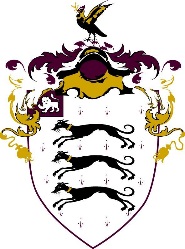 VACANCY ADVERTSir John Moore Primary SchoolWe are seeking a creative, enthusiastic and experienced Learning Support Assistant to join our fabulous school starting in the Spring Term 2023 on a Term-time basis (27.5hr approx.) 5 days a week on a permanent contract basis.Based in the picturesque village of Appleby Magna (near the borders of Derbyshire, Leicestershire, Staffordshire and Warwickshire) Sir John Moore Primary is a Church Aided School, recognised by Ofsted as ‘Good’ in 2020 and led by a dynamic and visionary head-teacher.  We are a safeguarding school.With 153 pupils across six classes, the school is set in a Grade 1 listed building designed by Sir Christopher Wren and provides a unique and inspiring learning and working environment.We are looking for a team-minded Learning Support Assistant who can:Support every learner to develop them to their best potential.Support the learning through engagement, energy and passion.Be part of an outstanding, and committed, team of LSAs.We will:Provide the support of a strong, experienced, and welcoming team.Provide enthusiastic, inquiring, and well-behaved children.Provide an outstanding teaching and learning environment.Support your development and career progression.The successful candidate will have an interactive, cross-curricular approach with a proven track record.Please contact us for a copy of prospectus.  Visits to the school, are warmly welcomed by appointment with the Business Manager, Mrs Helen Hine (01530 270330).  Closing date is Monday 23rd January 2023.All our staff are keenly committed to safeguarding and promoting the welfare of our children.All references will be taken up before interview and the offer of appointment is subject to a satisfactory Enhanced Disclosure Barring Service certificate and other safeguarding checks.